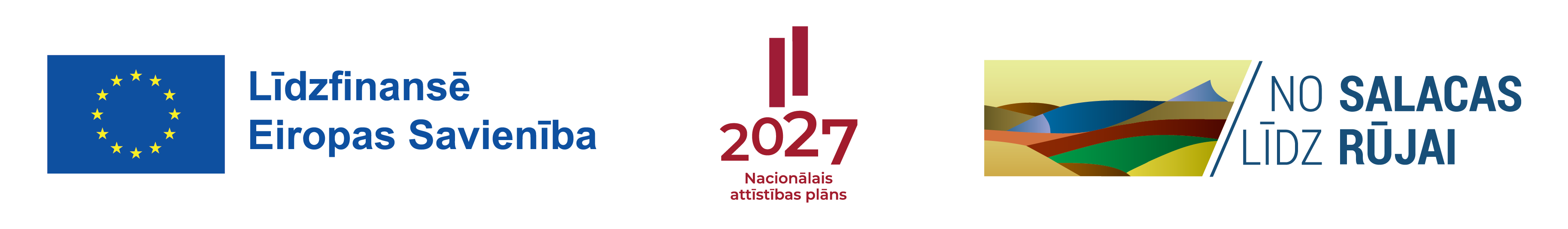 Pašnovērtējums par projekta atbilstību biedrības «No Salacas līdz Rūjai» SVVA stratēģijā  1.1.rīcībā – Mazo un vidējo uzņēmumu atbalsts, tostarp jaunu uzņēmumu izveidi “Lauku biļete”noteiktajiem projektu vērtēšanas kritērijiem aktivitātē «Vietējās ekonomikas stiprināšanas iniciatīvas»Projekta nosaukums:_________________________________________________________________Projekta iesniedzējs:__________________________________________________________________Nr.KritērijsVērtējumsVērtējumsAtsauce uz veidlapuPapildus informācija un skaidrojumiPapildus informācija un skaidrojumiPapildus informācija un skaidrojumiPašnovērtējuma pretendenta piešķirtie punkti un pamatojums (ja nepieciešams)Kritērijos 1. – 3. vērtējums JĀ vai NēPašnovērtējuma pretendenta piešķirtie punkti un pamatojums (ja nepieciešams)Kritērijos 1. – 3. vērtējums JĀ vai NēNr.KritērijsJĀNĒAtsauce uz veidlapuPapildus informācija un skaidrojumiPapildus informācija un skaidrojumiPapildus informācija un skaidrojumiPašnovērtējuma pretendenta piešķirtie punkti un pamatojums (ja nepieciešams)Kritērijos 1. – 3. vērtējums JĀ vai NēPašnovērtējuma pretendenta piešķirtie punkti un pamatojums (ja nepieciešams)Kritērijos 1. – 3. vērtējums JĀ vai NēADMINISTRATĪVIE KRITĒRIJI (Ja kāds no šiem kritērijiem saņem vērtējumu NĒ, projekts tiek atzīts par stratēģijai neatbilstošu, saņem negatīvu atzinumu un tālāk netiek vērtēts)ADMINISTRATĪVIE KRITĒRIJI (Ja kāds no šiem kritērijiem saņem vērtējumu NĒ, projekts tiek atzīts par stratēģijai neatbilstošu, saņem negatīvu atzinumu un tālāk netiek vērtēts)ADMINISTRATĪVIE KRITĒRIJI (Ja kāds no šiem kritērijiem saņem vērtējumu NĒ, projekts tiek atzīts par stratēģijai neatbilstošu, saņem negatīvu atzinumu un tālāk netiek vērtēts)ADMINISTRATĪVIE KRITĒRIJI (Ja kāds no šiem kritērijiem saņem vērtējumu NĒ, projekts tiek atzīts par stratēģijai neatbilstošu, saņem negatīvu atzinumu un tālāk netiek vērtēts)ADMINISTRATĪVIE KRITĒRIJI (Ja kāds no šiem kritērijiem saņem vērtējumu NĒ, projekts tiek atzīts par stratēģijai neatbilstošu, saņem negatīvu atzinumu un tālāk netiek vērtēts)ADMINISTRATĪVIE KRITĒRIJI (Ja kāds no šiem kritērijiem saņem vērtējumu NĒ, projekts tiek atzīts par stratēģijai neatbilstošu, saņem negatīvu atzinumu un tālāk netiek vērtēts)ADMINISTRATĪVIE KRITĒRIJI (Ja kāds no šiem kritērijiem saņem vērtējumu NĒ, projekts tiek atzīts par stratēģijai neatbilstošu, saņem negatīvu atzinumu un tālāk netiek vērtēts)ADMINISTRATĪVIE KRITĒRIJI (Ja kāds no šiem kritērijiem saņem vērtējumu NĒ, projekts tiek atzīts par stratēģijai neatbilstošu, saņem negatīvu atzinumu un tālāk netiek vērtēts)Pašnovērtējuma pretendenta piešķirtie punkti un pamatojums (ja nepieciešams)Kritērijos 1. – 3. vērtējums JĀ vai NēPašnovērtējuma pretendenta piešķirtie punkti un pamatojums (ja nepieciešams)Kritērijos 1. – 3. vērtējums JĀ vai Nē1.Projekts ir izstrādāts pamatojoties uz biedrības «No Salacas līdz Rūjai»  SVVA stratēģiju un tas atbilst rīcības:Projekts ir izstrādāts pamatojoties uz biedrības «No Salacas līdz Rūjai»  SVVA stratēģiju un tas atbilst rīcības:Projekts ir izstrādāts pamatojoties uz biedrības «No Salacas līdz Rūjai»  SVVA stratēģiju un tas atbilst rīcības:Projekts ir izstrādāts pamatojoties uz biedrības «No Salacas līdz Rūjai»  SVVA stratēģiju un tas atbilst rīcības:Projekts ir izstrādāts pamatojoties uz biedrības «No Salacas līdz Rūjai»  SVVA stratēģiju un tas atbilst rīcības:Projekts ir izstrādāts pamatojoties uz biedrības «No Salacas līdz Rūjai»  SVVA stratēģiju un tas atbilst rīcības:Projekts ir izstrādāts pamatojoties uz biedrības «No Salacas līdz Rūjai»  SVVA stratēģiju un tas atbilst rīcības:Punkti                      PamatojumsPunkti                      Pamatojums1.1.MērķimB.1.B.1. minētajam mērķim (par projekta mērķi tiks uzskatīts pirmais teikums B.1. sadaļā ) ir jāatbilst MK noteikumu Nr.580 punktam 9.5.B.1. minētajam mērķim (par projekta mērķi tiks uzskatīts pirmais teikums B.1. sadaļā ) ir jāatbilst MK noteikumu Nr.580 punktam 9.5.B.1. minētajam mērķim (par projekta mērķi tiks uzskatīts pirmais teikums B.1. sadaļā ) ir jāatbilst MK noteikumu Nr.580 punktam 9.5.1.2.AktivitātēmB.5.B.2.1.B.5. un B.2.1. minētās aktivitātes ir atbilstošas MK noteikumu Nr.580  punktam 9.,10.1 un 10.2.B.5. un B.2.1. minētās aktivitātes ir atbilstošas MK noteikumu Nr.580  punktam 9.,10.1 un 10.2.B.5. un B.2.1. minētās aktivitātes ir atbilstošas MK noteikumu Nr.580  punktam 9.,10.1 un 10.2.1.3.īstenošanas vietaiB.3.Atbilstoši MK noteikumu Nr.580 punktam 9.3. un noteiktajai darbības teritorijai «Biedrības «No Salacas līdz Rūjai» SVVA Stratēģija 2023. -2027.g.» ,  12.-13. lppAtbilstoši MK noteikumu Nr.580 punktam 9.3. un noteiktajai darbības teritorijai «Biedrības «No Salacas līdz Rūjai» SVVA Stratēģija 2023. -2027.g.» ,  12.-13. lppAtbilstoši MK noteikumu Nr.580 punktam 9.3. un noteiktajai darbības teritorijai «Biedrības «No Salacas līdz Rūjai» SVVA Stratēģija 2023. -2027.g.» ,  12.-13. lpp2.Projektā ir pamatots tā devums /pienesums VRG teritorijā, tostarp lauku teritorijā B.2.8., projekta iesniegums kopumāTiek vērtēts projekta ieguldījums, pievienotā vērtība VRG teritorijai, tostarp lauku teritorijaiTiek vērtēts projekta ieguldījums, pievienotā vērtība VRG teritorijai, tostarp lauku teritorijaiTiek vērtēts projekta ieguldījums, pievienotā vērtība VRG teritorijai, tostarp lauku teritorijai3.Projektā ir pamatota tā ietekme uz SVVA stratēģijas sasniedzamajiem rezultātiemB.2.7., projekta iesniegums kopumāTiek vērtēta projekta ietekme uz SVVA stratēģijas sasniedzamajiem rezultātiem, atbilstoši «Biedrības «No Salacas līdz Rūjai» SVVA Stratēģija 2023. -2027.g.» 7.tabula. Sasniedzamie rezultāti, 55.lppTiek vērtēta projekta ietekme uz SVVA stratēģijas sasniedzamajiem rezultātiem, atbilstoši «Biedrības «No Salacas līdz Rūjai» SVVA Stratēģija 2023. -2027.g.» 7.tabula. Sasniedzamie rezultāti, 55.lppTiek vērtēta projekta ietekme uz SVVA stratēģijas sasniedzamajiem rezultātiem, atbilstoši «Biedrības «No Salacas līdz Rūjai» SVVA Stratēģija 2023. -2027.g.» 7.tabula. Sasniedzamie rezultāti, 55.lppKVALITATĪVIE VĒRTĒŠANAS KRITĒRIJIKVALITATĪVIE VĒRTĒŠANAS KRITĒRIJIKVALITATĪVIE VĒRTĒŠANAS KRITĒRIJIKVALITATĪVIE VĒRTĒŠANAS KRITĒRIJIKVALITATĪVIE VĒRTĒŠANAS KRITĒRIJIKVALITATĪVIE VĒRTĒŠANAS KRITĒRIJIKVALITATĪVIE VĒRTĒŠANAS KRITĒRIJIKVALITATĪVIE VĒRTĒŠANAS KRITĒRIJI4.Atbalsta intensitātes kritērijsAtbalsta intensitātes kritērijsAtbalsta intensitātes kritērijsAtbalsta intensitātes kritērijsAtbalsta intensitātes kritērijsAtbalsta intensitātes kritērijsAtbalsta intensitātes kritērijs4.1.40% - pamatbāzes intensitāte40% - pamatbāzes intensitāte40% - pamatbāzes intensitāte40% - pamatbāzes intensitāte-Atbilstoši SVVA stratēģijas rīcību plānamPretendents norāda pamatojumu atbalsta intensitātes piemērošanai4.2.65% - Inovācija VRG darbības teritorijas vai valsts mērogā un/vai ņemti vērā  bioekonomikas aspekti, klimatneitralitāte65% - Inovācija VRG darbības teritorijas vai valsts mērogā un/vai ņemti vērā  bioekonomikas aspekti, klimatneitralitāte65% - Inovācija VRG darbības teritorijas vai valsts mērogā un/vai ņemti vērā  bioekonomikas aspekti, klimatneitralitāte65% - Inovācija VRG darbības teritorijas vai valsts mērogā un/vai ņemti vērā  bioekonomikas aspekti, klimatneitralitāte-Atbilstoši SVVA stratēģijas rīcību plānamPretendents norāda pamatojumu atbalsta intensitātes piemērošanai4.3.75% «Lauku biļete»75% «Lauku biļete»75% «Lauku biļete»75% «Lauku biļete»-Atbilstoši SVVA stratēģijas rīcību plānamPretendents norāda pamatojumu atbalsta intensitātes piemērošanai5.Projekta idejas pamatojums, noformulēta risināmā problēma un aprakstīti ieguvumi, ja tiks īstenots projektsProjekta idejas pamatojums, noformulēta risināmā problēma un aprakstīti ieguvumi, ja tiks īstenots projektsProjekta idejas pamatojums, noformulēta risināmā problēma un aprakstīti ieguvumi, ja tiks īstenots projektsProjekta idejas pamatojums, noformulēta risināmā problēma un aprakstīti ieguvumi, ja tiks īstenots projektsProjekta idejas pamatojums, noformulēta risināmā problēma un aprakstīti ieguvumi, ja tiks īstenots projektsProjekta idejas pamatojums, noformulēta risināmā problēma un aprakstīti ieguvumi, ja tiks īstenots projektsProjekta idejas pamatojums, noformulēta risināmā problēma un aprakstīti ieguvumi, ja tiks īstenots projekts5.1.Skaidri aprakstīta esošā situācija, definētas problēmas, izklāstīta projekta ideja un  paredzamās pārmaiņas pēc projekta ieviešanasSkaidri aprakstīta esošā situācija, definētas problēmas, izklāstīta projekta ideja un  paredzamās pārmaiņas pēc projekta ieviešanasSkaidri aprakstīta esošā situācija, definētas problēmas, izklāstīta projekta ideja un  paredzamās pārmaiņas pēc projekta ieviešanasSkaidri aprakstīta esošā situācija, definētas problēmas, izklāstīta projekta ideja un  paredzamās pārmaiņas pēc projekta ieviešanas2B.2.1. Tiek vērtēta pretendenta spēja formulēt līdz šim nerisinātas teritorijas iedzīvotāju vajadzības pēc konkrēta produkta (pakalpojuma/preces) 5.2.Vispārīgi aprakstīta esošā situācija un nepārliecinošs problēmas izklāstsVispārīgi aprakstīta esošā situācija un nepārliecinošs problēmas izklāstsVispārīgi aprakstīta esošā situācija un nepārliecinošs problēmas izklāstsVispārīgi aprakstīta esošā situācija un nepārliecinošs problēmas izklāsts1B.2.1. Tiek vērtēta pretendenta spēja formulēt līdz šim nerisinātas teritorijas iedzīvotāju vajadzības pēc konkrēta produkta (pakalpojuma/preces) 5.3.Nav izprotama projekta ideja, apraksts nepilnīgsNav izprotama projekta ideja, apraksts nepilnīgsNav izprotama projekta ideja, apraksts nepilnīgsNav izprotama projekta ideja, apraksts nepilnīgs0B.2.1. Tiek vērtēta pretendenta spēja formulēt līdz šim nerisinātas teritorijas iedzīvotāju vajadzības pēc konkrēta produkta (pakalpojuma/preces) 6.Ražošanas un tehnoloģisko procesu apraksts, pakalpojuma sniegšanas aprakstsRažošanas un tehnoloģisko procesu apraksts, pakalpojuma sniegšanas aprakstsRažošanas un tehnoloģisko procesu apraksts, pakalpojuma sniegšanas aprakstsRažošanas un tehnoloģisko procesu apraksts, pakalpojuma sniegšanas aprakstsRažošanas un tehnoloģisko procesu apraksts, pakalpojuma sniegšanas aprakstsRažošanas un tehnoloģisko procesu apraksts, pakalpojuma sniegšanas aprakstsRažošanas un tehnoloģisko procesu apraksts, pakalpojuma sniegšanas apraksts6.1.Skaidri aprakstīts ražošanas un tehnoloģiskais process, pakalpojuma sniegšanas processSkaidri aprakstīts ražošanas un tehnoloģiskais process, pakalpojuma sniegšanas processSkaidri aprakstīts ražošanas un tehnoloģiskais process, pakalpojuma sniegšanas processSkaidri aprakstīts ražošanas un tehnoloģiskais process, pakalpojuma sniegšanas process2B.2.2.Tiek vērtēta spēja saprotami izklāstīt ražošanas un tehnoloģiskos procesus, aprakstīts kā tiks sniegts piedāvātais pakalpojums6.2.Vispārīgi aprakstīts ražošanas un tehnoloģiskais process, pakalpojuma sniegšanas processVispārīgi aprakstīts ražošanas un tehnoloģiskais process, pakalpojuma sniegšanas processVispārīgi aprakstīts ražošanas un tehnoloģiskais process, pakalpojuma sniegšanas processVispārīgi aprakstīts ražošanas un tehnoloģiskais process, pakalpojuma sniegšanas process1B.2.2.Tiek vērtēta spēja saprotami izklāstīt ražošanas un tehnoloģiskos procesus, aprakstīts kā tiks sniegts piedāvātais pakalpojums6.3.Nav aprakstīts ražošanas un tehnoloģiskais process, pakalpojuma sniegšanas processNav aprakstīts ražošanas un tehnoloģiskais process, pakalpojuma sniegšanas processNav aprakstīts ražošanas un tehnoloģiskais process, pakalpojuma sniegšanas processNav aprakstīts ražošanas un tehnoloģiskais process, pakalpojuma sniegšanas process0B.2.2.Tiek vērtēta spēja saprotami izklāstīt ražošanas un tehnoloģiskos procesus, aprakstīts kā tiks sniegts piedāvātais pakalpojums7.Tirgus izpēte (konkurentu analīze, teritorijas analīze, nepieciešamie resursi u.c.)Tirgus izpēte (konkurentu analīze, teritorijas analīze, nepieciešamie resursi u.c.)Tirgus izpēte (konkurentu analīze, teritorijas analīze, nepieciešamie resursi u.c.)Tirgus izpēte (konkurentu analīze, teritorijas analīze, nepieciešamie resursi u.c.)Tirgus izpēte (konkurentu analīze, teritorijas analīze, nepieciešamie resursi u.c.)Tirgus izpēte (konkurentu analīze, teritorijas analīze, nepieciešamie resursi u.c.)Tirgus izpēte (konkurentu analīze, teritorijas analīze, nepieciešamie resursi u.c.)7.1.Detalizēti veikta tirgus izpēte, konkurentu un projekta darbības teritorijas analīze, apzināti nepieciešamie resursi un to ieguves, pamatota produkta vieta tirgū, izstrādāta pārdošanas stratēģijaDetalizēti veikta tirgus izpēte, konkurentu un projekta darbības teritorijas analīze, apzināti nepieciešamie resursi un to ieguves, pamatota produkta vieta tirgū, izstrādāta pārdošanas stratēģijaDetalizēti veikta tirgus izpēte, konkurentu un projekta darbības teritorijas analīze, apzināti nepieciešamie resursi un to ieguves, pamatota produkta vieta tirgū, izstrādāta pārdošanas stratēģijaDetalizēti veikta tirgus izpēte, konkurentu un projekta darbības teritorijas analīze, apzināti nepieciešamie resursi un to ieguves, pamatota produkta vieta tirgū, izstrādāta pārdošanas stratēģija2B.2.3.Tiek vērtēta pretendenta spēja formulēt līdz šim nerisinātas teritorijas iedzīvotāju vajadzības pēc konkrēta produkta (pakalpojuma/preces). Teritorijas un konkurentu izpēte vas tikt pievienota projekta pielikumā7.2.Tirgus situācija apzināta, produktam ir sava vieta tirgū. Paredzamais uzlabojums teritorijas attīstībai nav pietiekami argumentēts. Nepietiekoši skaidroti resursu ieguves veidiTirgus situācija apzināta, produktam ir sava vieta tirgū. Paredzamais uzlabojums teritorijas attīstībai nav pietiekami argumentēts. Nepietiekoši skaidroti resursu ieguves veidiTirgus situācija apzināta, produktam ir sava vieta tirgū. Paredzamais uzlabojums teritorijas attīstībai nav pietiekami argumentēts. Nepietiekoši skaidroti resursu ieguves veidiTirgus situācija apzināta, produktam ir sava vieta tirgū. Paredzamais uzlabojums teritorijas attīstībai nav pietiekami argumentēts. Nepietiekoši skaidroti resursu ieguves veidi1B.2.3.Tiek vērtēta pretendenta spēja formulēt līdz šim nerisinātas teritorijas iedzīvotāju vajadzības pēc konkrēta produkta (pakalpojuma/preces). Teritorijas un konkurentu izpēte vas tikt pievienota projekta pielikumā7.3.Tirgus un konkurentu izpēte veikta virspusēji un nav pārliecības, ka produkta realizācija būs veiksmīgaTirgus un konkurentu izpēte veikta virspusēji un nav pārliecības, ka produkta realizācija būs veiksmīgaTirgus un konkurentu izpēte veikta virspusēji un nav pārliecības, ka produkta realizācija būs veiksmīgaTirgus un konkurentu izpēte veikta virspusēji un nav pārliecības, ka produkta realizācija būs veiksmīga0B.2.3.Tiek vērtēta pretendenta spēja formulēt līdz šim nerisinātas teritorijas iedzīvotāju vajadzības pēc konkrēta produkta (pakalpojuma/preces). Teritorijas un konkurentu izpēte vas tikt pievienota projekta pielikumā8.Ir aprakstīta potenciālā mērķa grupa un tās ieguvumi pēc projekta realizācijasIr aprakstīta potenciālā mērķa grupa un tās ieguvumi pēc projekta realizācijasIr aprakstīta potenciālā mērķa grupa un tās ieguvumi pēc projekta realizācijasIr aprakstīta potenciālā mērķa grupa un tās ieguvumi pēc projekta realizācijasIr aprakstīta potenciālā mērķa grupa un tās ieguvumi pēc projekta realizācijasIr aprakstīta potenciālā mērķa grupa un tās ieguvumi pēc projekta realizācijasIr aprakstīta potenciālā mērķa grupa un tās ieguvumi pēc projekta realizācijas8.1.Skaidri noteikta un aprakstīta mērķgrupaSkaidri noteikta un aprakstīta mērķgrupaSkaidri noteikta un aprakstīta mērķgrupaSkaidri noteikta un aprakstīta mērķgrupa2B.2.1.Mērķa grupu aprakstam var izmantot «Biedrības «No Salacas līdz Rūjai» SVVA stratēģija 2023. -2027.g.» ,  nodaļu 1.1.3. Sociālekonomisks apskats8.2.Noteikta vispārīga mērķgrupaNoteikta vispārīga mērķgrupaNoteikta vispārīga mērķgrupaNoteikta vispārīga mērķgrupa1B.2.1.Mērķa grupu aprakstam var izmantot «Biedrības «No Salacas līdz Rūjai» SVVA stratēģija 2023. -2027.g.» ,  nodaļu 1.1.3. Sociālekonomisks apskats8.3.Nav noteikta mērķgrupaNav noteikta mērķgrupaNav noteikta mērķgrupaNav noteikta mērķgrupa0B.2.1.Mērķa grupu aprakstam var izmantot «Biedrības «No Salacas līdz Rūjai» SVVA stratēģija 2023. -2027.g.» ,  nodaļu 1.1.3. Sociālekonomisks apskats9.Ir risku (laika, darbspēka, finanšu, juridiskie, administratīvie) un to novēršanas iespēju aprakstsIr risku (laika, darbspēka, finanšu, juridiskie, administratīvie) un to novēršanas iespēju aprakstsIr risku (laika, darbspēka, finanšu, juridiskie, administratīvie) un to novēršanas iespēju aprakstsIr risku (laika, darbspēka, finanšu, juridiskie, administratīvie) un to novēršanas iespēju aprakstsIr risku (laika, darbspēka, finanšu, juridiskie, administratīvie) un to novēršanas iespēju aprakstsIr risku (laika, darbspēka, finanšu, juridiskie, administratīvie) un to novēršanas iespēju aprakstsIr risku (laika, darbspēka, finanšu, juridiskie, administratīvie) un to novēršanas iespēju apraksts9.1.Ir veikts un aprakstīts risku izvērtējums, norādīti iespējamie risku novēršanas vai mazināšanas plāni  saskaņā ar projekta biznesa ideju, t.sk. projekta rezultātu uzturēšanas laikāIr veikts un aprakstīts risku izvērtējums, norādīti iespējamie risku novēršanas vai mazināšanas plāni  saskaņā ar projekta biznesa ideju, t.sk. projekta rezultātu uzturēšanas laikāIr veikts un aprakstīts risku izvērtējums, norādīti iespējamie risku novēršanas vai mazināšanas plāni  saskaņā ar projekta biznesa ideju, t.sk. projekta rezultātu uzturēšanas laikāIr veikts un aprakstīts risku izvērtējums, norādīti iespējamie risku novēršanas vai mazināšanas plāni  saskaņā ar projekta biznesa ideju, t.sk. projekta rezultātu uzturēšanas laikā2B.2.4.Tiek vērtēta analītiska pieeja risku izvērtējumam un pretendenta potenciāls plānoto darbību realizēšanai, 9.2.Risku izvērtējums nepilnīgs, nav atspoguļota risku novēršana vai mazināšana saskaņā ar projekta biznesa ideju, t.sk. projekta rezultātu uzturēšanas laikāRisku izvērtējums nepilnīgs, nav atspoguļota risku novēršana vai mazināšana saskaņā ar projekta biznesa ideju, t.sk. projekta rezultātu uzturēšanas laikāRisku izvērtējums nepilnīgs, nav atspoguļota risku novēršana vai mazināšana saskaņā ar projekta biznesa ideju, t.sk. projekta rezultātu uzturēšanas laikāRisku izvērtējums nepilnīgs, nav atspoguļota risku novēršana vai mazināšana saskaņā ar projekta biznesa ideju, t.sk. projekta rezultātu uzturēšanas laikā1B.2.4.Tiek vērtēta analītiska pieeja risku izvērtējumam un pretendenta potenciāls plānoto darbību realizēšanai, 9.3.Nav izvērtēti riskiNav izvērtēti riskiNav izvērtēti riskiNav izvērtēti riski0B.2.4.Tiek vērtēta analītiska pieeja risku izvērtējumam un pretendenta potenciāls plānoto darbību realizēšanai, 10.Projektā paredzētās aktivitātes ir atbilstošas laika grafikamProjektā paredzētās aktivitātes ir atbilstošas laika grafikamProjektā paredzētās aktivitātes ir atbilstošas laika grafikamProjektā paredzētās aktivitātes ir atbilstošas laika grafikamProjektā paredzētās aktivitātes ir atbilstošas laika grafikamProjektā paredzētās aktivitātes ir atbilstošas laika grafikamProjektā paredzētās aktivitātes ir atbilstošas laika grafikam10.1.Aktivitātes ir atbilstošas laika grafikamAktivitātes ir atbilstošas laika grafikamAktivitātes ir atbilstošas laika grafikamAktivitātes ir atbilstošas laika grafikam2B.2.7.Atbilstoši sludinājumā norādītajam projekta īstenošanas termiņam10.2.Plānotā projekta īstenošanā ir laika grafika neatbilstībasPlānotā projekta īstenošanā ir laika grafika neatbilstībasPlānotā projekta īstenošanā ir laika grafika neatbilstībasPlānotā projekta īstenošanā ir laika grafika neatbilstības1B.2.7.Atbilstoši sludinājumā norādītajam projekta īstenošanas termiņam10.3.Aktivitātes nav atbilstošas laika grafikam un nav loģiska secība aktivitāšu realizēšanāAktivitātes nav atbilstošas laika grafikam un nav loģiska secība aktivitāšu realizēšanāAktivitātes nav atbilstošas laika grafikam un nav loģiska secība aktivitāšu realizēšanāAktivitātes nav atbilstošas laika grafikam un nav loģiska secība aktivitāšu realizēšanā0B.2.7.Atbilstoši sludinājumā norādītajam projekta īstenošanas termiņam11.Ir apraksts kā tiks nodrošināta projekta ilgtspējaIr apraksts kā tiks nodrošināta projekta ilgtspējaIr apraksts kā tiks nodrošināta projekta ilgtspējaIr apraksts kā tiks nodrošināta projekta ilgtspējaIr apraksts kā tiks nodrošināta projekta ilgtspējaIr apraksts kā tiks nodrošināta projekta ilgtspējaIr apraksts kā tiks nodrošināta projekta ilgtspēja11.1.Ir skaidri aprakstīts kā tiks nodrošināta projekta rezultātu uzturēšana Ir skaidri aprakstīts kā tiks nodrošināta projekta rezultātu uzturēšana Ir skaidri aprakstīts kā tiks nodrošināta projekta rezultātu uzturēšana Ir skaidri aprakstīts kā tiks nodrošināta projekta rezultātu uzturēšana 2B.2.1., B.2.7.Vajadzības gadījumā (projekta veidlapā limitējošs rakstu zīmju skaits) pievienots pielikums, kurā detalizēti atspoguļots kā tiks nodrošināta projekta ilgtspēja, preču vai pakalpojumu noieta attīstība un uzņēmuma izaugsmes vīzija11.2.Apraksts vispārīgs, pamatotība daļējaApraksts vispārīgs, pamatotība daļējaApraksts vispārīgs, pamatotība daļējaApraksts vispārīgs, pamatotība daļēja1B.2.1., B.2.7.Vajadzības gadījumā (projekta veidlapā limitējošs rakstu zīmju skaits) pievienots pielikums, kurā detalizēti atspoguļots kā tiks nodrošināta projekta ilgtspēja, preču vai pakalpojumu noieta attīstība un uzņēmuma izaugsmes vīzija11.3.Nav aprakstīta projekta ilgtspējaNav aprakstīta projekta ilgtspējaNav aprakstīta projekta ilgtspējaNav aprakstīta projekta ilgtspēja0B.2.1., B.2.7.Vajadzības gadījumā (projekta veidlapā limitējošs rakstu zīmju skaits) pievienots pielikums, kurā detalizēti atspoguļots kā tiks nodrošināta projekta ilgtspēja, preču vai pakalpojumu noieta attīstība un uzņēmuma izaugsmes vīzija12.Projektā plānotās iegādes ir atbilstošas projekta mērķimProjektā plānotās iegādes ir atbilstošas projekta mērķimProjektā plānotās iegādes ir atbilstošas projekta mērķimProjektā plānotās iegādes ir atbilstošas projekta mērķimProjektā plānotās iegādes ir atbilstošas projekta mērķimProjektā plānotās iegādes ir atbilstošas projekta mērķimProjektā plānotās iegādes ir atbilstošas projekta mērķim12.1.Plānotās iegādes ir atbilstošas projekta mērķim un ir dots argumentēts pamatojumsPlānotās iegādes ir atbilstošas projekta mērķim un ir dots argumentēts pamatojumsPlānotās iegādes ir atbilstošas projekta mērķim un ir dots argumentēts pamatojumsPlānotās iegādes ir atbilstošas projekta mērķim un ir dots argumentēts pamatojums1B.8., B.10.Tiks vērtēts tas vai projektā plānotās iegādes nodrošinās mērķu sasniegšanu12.2.Projektā plānotās iegādes nav atbilstošas projekta mērķimProjektā plānotās iegādes nav atbilstošas projekta mērķimProjektā plānotās iegādes nav atbilstošas projekta mērķimProjektā plānotās iegādes nav atbilstošas projekta mērķim0B.8., B.10.Tiks vērtēts tas vai projektā plānotās iegādes nodrošinās mērķu sasniegšanu13.Projekta ieviešanaProjekta ieviešanaProjekta ieviešanaProjekta ieviešanaProjekta ieviešanaProjekta ieviešanaProjekta ieviešana13.1.Projekta iesniegumā raksturots projekta vadības, ieviešanas un uzraudzības mehānisms un projekta īstenošanai nepieciešamie cilvēkresursi, to kvalifikācija un pienākumi. Tie ir atbilstoši un pietiekami projekta mērķu sasniegšanaiProjekta iesniegumā raksturots projekta vadības, ieviešanas un uzraudzības mehānisms un projekta īstenošanai nepieciešamie cilvēkresursi, to kvalifikācija un pienākumi. Tie ir atbilstoši un pietiekami projekta mērķu sasniegšanaiProjekta iesniegumā raksturots projekta vadības, ieviešanas un uzraudzības mehānisms un projekta īstenošanai nepieciešamie cilvēkresursi, to kvalifikācija un pienākumi. Tie ir atbilstoši un pietiekami projekta mērķu sasniegšanaiProjekta iesniegumā raksturots projekta vadības, ieviešanas un uzraudzības mehānisms un projekta īstenošanai nepieciešamie cilvēkresursi, to kvalifikācija un pienākumi. Tie ir atbilstoši un pietiekami projekta mērķu sasniegšanai2B.2.1.,B.2.3., B.2.6.Ieteikums projekta pielikumā ietvert informāciju par atbalsta pretendenta vadītāja / komandas prasmēm un līdzšinējo pieredzi kā arī finanšu piesaisti, ja tāda ir nepieciešama13.2.Projekta iesniegumā nepilnīgi raksturots projekta vadības, ieviešanas un uzraudzības mehānisms un projekta īstenošanai nepieciešamie cilvēkresursi, tie ir daļēji atbilstoši projekta sekmīgai realizēšanaiProjekta iesniegumā nepilnīgi raksturots projekta vadības, ieviešanas un uzraudzības mehānisms un projekta īstenošanai nepieciešamie cilvēkresursi, tie ir daļēji atbilstoši projekta sekmīgai realizēšanaiProjekta iesniegumā nepilnīgi raksturots projekta vadības, ieviešanas un uzraudzības mehānisms un projekta īstenošanai nepieciešamie cilvēkresursi, tie ir daļēji atbilstoši projekta sekmīgai realizēšanaiProjekta iesniegumā nepilnīgi raksturots projekta vadības, ieviešanas un uzraudzības mehānisms un projekta īstenošanai nepieciešamie cilvēkresursi, tie ir daļēji atbilstoši projekta sekmīgai realizēšanai1B.2.1.,B.2.3., B.2.6.Ieteikums projekta pielikumā ietvert informāciju par atbalsta pretendenta vadītāja / komandas prasmēm un līdzšinējo pieredzi kā arī finanšu piesaisti, ja tāda ir nepieciešama13.3.Nav apraksta par vadības, ieviešanas un uzraudzības mehānismu, nepieciešamajiem resursiem vai tie ir neatbilstoši projekta vajadzībāmNav apraksta par vadības, ieviešanas un uzraudzības mehānismu, nepieciešamajiem resursiem vai tie ir neatbilstoši projekta vajadzībāmNav apraksta par vadības, ieviešanas un uzraudzības mehānismu, nepieciešamajiem resursiem vai tie ir neatbilstoši projekta vajadzībāmNav apraksta par vadības, ieviešanas un uzraudzības mehānismu, nepieciešamajiem resursiem vai tie ir neatbilstoši projekta vajadzībām0B.2.1.,B.2.3., B.2.6.Ieteikums projekta pielikumā ietvert informāciju par atbalsta pretendenta vadītāja / komandas prasmēm un līdzšinējo pieredzi kā arī finanšu piesaisti, ja tāda ir nepieciešama14.Projekta ideju vizuālais atspoguļojumsProjekta ideju vizuālais atspoguļojumsProjekta ideju vizuālais atspoguļojumsProjekta ideju vizuālais atspoguļojumsProjekta ideju vizuālais atspoguļojumsProjekta ideju vizuālais atspoguļojumsProjekta ideju vizuālais atspoguļojums14.1.Projektam pievienots ideju paskaidrojošs vizuālais risinājums - pašu zīmēta skice, attēli, maketu foto vai datordizaina tehnikā sagatavots materiāls,  kas uzskatāmi palīdz izprast projekta būtību. Pievienotajā pielikumā jāataino projekta vizuālā ideja, kura papildina paskaidrojošo materiāluProjektam pievienots ideju paskaidrojošs vizuālais risinājums - pašu zīmēta skice, attēli, maketu foto vai datordizaina tehnikā sagatavots materiāls,  kas uzskatāmi palīdz izprast projekta būtību. Pievienotajā pielikumā jāataino projekta vizuālā ideja, kura papildina paskaidrojošo materiāluProjektam pievienots ideju paskaidrojošs vizuālais risinājums - pašu zīmēta skice, attēli, maketu foto vai datordizaina tehnikā sagatavots materiāls,  kas uzskatāmi palīdz izprast projekta būtību. Pievienotajā pielikumā jāataino projekta vizuālā ideja, kura papildina paskaidrojošo materiāluProjektam pievienots ideju paskaidrojošs vizuālais risinājums - pašu zīmēta skice, attēli, maketu foto vai datordizaina tehnikā sagatavots materiāls,  kas uzskatāmi palīdz izprast projekta būtību. Pievienotajā pielikumā jāataino projekta vizuālā ideja, kura papildina paskaidrojošo materiālu2Veidlapas D sadaļaTiks vērtēts projekta idejas vizuālais risinājums, kas iesniegts kā pielikums. Ja šāds pielikums netiek iesniegts, tas netiek pieprasīts un punkti šajā kritērijā netiek piešķirti14.2.Projektam nav pievienots skaidrojošs vizuāls pielikumsProjektam nav pievienots skaidrojošs vizuāls pielikumsProjektam nav pievienots skaidrojošs vizuāls pielikumsProjektam nav pievienots skaidrojošs vizuāls pielikums0Veidlapas D sadaļaTiks vērtēts projekta idejas vizuālais risinājums, kas iesniegts kā pielikums. Ja šāds pielikums netiek iesniegts, tas netiek pieprasīts un punkti šajā kritērijā netiek piešķirti15.Atbalsta pretendenta projektu īstenošanas pieredze*Atbalsta pretendenta projektu īstenošanas pieredze*Atbalsta pretendenta projektu īstenošanas pieredze*Atbalsta pretendenta projektu īstenošanas pieredze*Atbalsta pretendenta projektu īstenošanas pieredze*Atbalsta pretendenta projektu īstenošanas pieredze*Atbalsta pretendenta projektu īstenošanas pieredze*15.1.Īstenoto projektu pieredze ir pozitīva (projekts ir īstenots, mērķis, rezultāts ir sasniegts, rādītāji sasniegti, nodrošināta projekta publicitāte)Īstenoto projektu pieredze ir pozitīva (projekts ir īstenots, mērķis, rezultāts ir sasniegts, rādītāji sasniegti, nodrošināta projekta publicitāte)Īstenoto projektu pieredze ir pozitīva (projekts ir īstenots, mērķis, rezultāts ir sasniegts, rādītāji sasniegti, nodrošināta projekta publicitāte)Īstenoto projektu pieredze ir pozitīva (projekts ir īstenots, mērķis, rezultāts ir sasniegts, rādītāji sasniegti, nodrošināta projekta publicitāte)1VRG datu bāze*Attiecas, ja VRG ir bijis iesniegts vismaz 1 projekts15.2.Īstenoto projektu pieredze nav pozitīva (projekts ticis atsaukts, nav sasniegts mērķis, rādītāji, rezultāts, nav nodrošināta projekta publicitāte)Īstenoto projektu pieredze nav pozitīva (projekts ticis atsaukts, nav sasniegts mērķis, rādītāji, rezultāts, nav nodrošināta projekta publicitāte)Īstenoto projektu pieredze nav pozitīva (projekts ticis atsaukts, nav sasniegts mērķis, rādītāji, rezultāts, nav nodrošināta projekta publicitāte)Īstenoto projektu pieredze nav pozitīva (projekts ticis atsaukts, nav sasniegts mērķis, rādītāji, rezultāts, nav nodrošināta projekta publicitāte)0VRG datu bāze*Attiecas, ja VRG ir bijis iesniegts vismaz 1 projekts16.Projekta publicitāte (Sasniedzamais rādītājs, kā viens no izpildāmajiem nosacījumiem, tiks iekļauts lēmumā par projekta pieteikuma apstiprināšanu)Projekta publicitāte (Sasniedzamais rādītājs, kā viens no izpildāmajiem nosacījumiem, tiks iekļauts lēmumā par projekta pieteikuma apstiprināšanu)Projekta publicitāte (Sasniedzamais rādītājs, kā viens no izpildāmajiem nosacījumiem, tiks iekļauts lēmumā par projekta pieteikuma apstiprināšanu)Projekta publicitāte (Sasniedzamais rādītājs, kā viens no izpildāmajiem nosacījumiem, tiks iekļauts lēmumā par projekta pieteikuma apstiprināšanu)Projekta publicitāte (Sasniedzamais rādītājs, kā viens no izpildāmajiem nosacījumiem, tiks iekļauts lēmumā par projekta pieteikuma apstiprināšanu)Projekta publicitāte (Sasniedzamais rādītājs, kā viens no izpildāmajiem nosacījumiem, tiks iekļauts lēmumā par projekta pieteikuma apstiprināšanu)Projekta publicitāte (Sasniedzamais rādītājs, kā viens no izpildāmajiem nosacījumiem, tiks iekļauts lēmumā par projekta pieteikuma apstiprināšanu)16.1.*Detalizēti aprakstīti vismaz 3 dažādi informācijas izplatīšanas un publicitātes pasākumi par projekta īstenošanu,  nodrošinot LEADER vizuālā tēla atbilstību, t.sk biedrības «No Salacas līdz Rūjai» logo Aprakstīts, kā tiks nodrošināta projekta atpazīstamība uzraudzības periodā, norādot vismaz 2 dažādus konkrētus publicitātes pasākumus*Detalizēti aprakstīti vismaz 3 dažādi informācijas izplatīšanas un publicitātes pasākumi par projekta īstenošanu,  nodrošinot LEADER vizuālā tēla atbilstību, t.sk biedrības «No Salacas līdz Rūjai» logo Aprakstīts, kā tiks nodrošināta projekta atpazīstamība uzraudzības periodā, norādot vismaz 2 dažādus konkrētus publicitātes pasākumus*Detalizēti aprakstīti vismaz 3 dažādi informācijas izplatīšanas un publicitātes pasākumi par projekta īstenošanu,  nodrošinot LEADER vizuālā tēla atbilstību, t.sk biedrības «No Salacas līdz Rūjai» logo Aprakstīts, kā tiks nodrošināta projekta atpazīstamība uzraudzības periodā, norādot vismaz 2 dažādus konkrētus publicitātes pasākumus*Detalizēti aprakstīti vismaz 3 dažādi informācijas izplatīšanas un publicitātes pasākumi par projekta īstenošanu,  nodrošinot LEADER vizuālā tēla atbilstību, t.sk biedrības «No Salacas līdz Rūjai» logo Aprakstīts, kā tiks nodrošināta projekta atpazīstamība uzraudzības periodā, norādot vismaz 2 dažādus konkrētus publicitātes pasākumus1B.2.7.Projektā plānotas un aprakstītas aktivitātes projekta publicitātes nodrošināšanai un informācijas izplatīšanai, tādējādi veicinot projekta atpazīstamību Izvietojot informāciju par projektu digitālajā vidē, jāiekļauj sekojoša informācija:Projekta nosaukums, identifikācijas Nr.; īstenošanas vieta, laiks; mērķis, galvenās aktivitātes Rezultatīvie rādītāji Budžets (EUR) t.sk.: ELFLA finansējums (EUR)  Cits līdzfinansējums (EUR); projekta iesniedzējs, kontaktinformācija*Kritērijos minēto nosacījumu izpilde jānodrošina projekta īstenošanas laikā. Nosacījumu neizpildes gadījumā var tikt piemērotas finanšu korekcijas saskaņā ar MK Nr.113 68.pantu.16.2.Nav aprakstīti vismaz 3 dažādi informācijas izplatīšanas un publicitātes pasākumi par projekta īstenošanu un/vai nav aprakstīts kā tiks nodrošināta projekta atpazīstamība uzraudzības periodā, nav norādīti vismaz 2 publicitātes pasākumiNav aprakstīti vismaz 3 dažādi informācijas izplatīšanas un publicitātes pasākumi par projekta īstenošanu un/vai nav aprakstīts kā tiks nodrošināta projekta atpazīstamība uzraudzības periodā, nav norādīti vismaz 2 publicitātes pasākumiNav aprakstīti vismaz 3 dažādi informācijas izplatīšanas un publicitātes pasākumi par projekta īstenošanu un/vai nav aprakstīts kā tiks nodrošināta projekta atpazīstamība uzraudzības periodā, nav norādīti vismaz 2 publicitātes pasākumiNav aprakstīti vismaz 3 dažādi informācijas izplatīšanas un publicitātes pasākumi par projekta īstenošanu un/vai nav aprakstīts kā tiks nodrošināta projekta atpazīstamība uzraudzības periodā, nav norādīti vismaz 2 publicitātes pasākumi0B.2.7.Projektā plānotas un aprakstītas aktivitātes projekta publicitātes nodrošināšanai un informācijas izplatīšanai, tādējādi veicinot projekta atpazīstamību Izvietojot informāciju par projektu digitālajā vidē, jāiekļauj sekojoša informācija:Projekta nosaukums, identifikācijas Nr.; īstenošanas vieta, laiks; mērķis, galvenās aktivitātes Rezultatīvie rādītāji Budžets (EUR) t.sk.: ELFLA finansējums (EUR)  Cits līdzfinansējums (EUR); projekta iesniedzējs, kontaktinformācija*Kritērijos minēto nosacījumu izpilde jānodrošina projekta īstenošanas laikā. Nosacījumu neizpildes gadījumā var tikt piemērotas finanšu korekcijas saskaņā ar MK Nr.113 68.pantu.17.Projekta gatavībaProjekta gatavībaProjekta gatavībaProjekta gatavībaProjekta gatavībaProjekta gatavībaProjekta gatavība17.1.Ir iesniegti visi nepieciešamie pavaddokumentiIr iesniegti visi nepieciešamie pavaddokumentiIr iesniegti visi nepieciešamie pavaddokumentiIr iesniegti visi nepieciešamie pavaddokumenti2Veidlapas D sadaļaTiek vērtēta projekta gatavības pakāpe uz projekta iesniegšanas brīdiProjekta iesniegumam jāpievieno dokumenti, kas noteikti MKN Nr. 580. 48. p. 17.2.Nav iesniegti visi nepieciešamie pavaddokumentiNav iesniegti visi nepieciešamie pavaddokumentiNav iesniegti visi nepieciešamie pavaddokumentiNav iesniegti visi nepieciešamie pavaddokumenti0Veidlapas D sadaļaTiek vērtēta projekta gatavības pakāpe uz projekta iesniegšanas brīdiProjekta iesniegumam jāpievieno dokumenti, kas noteikti MKN Nr. 580. 48. p. SPECIFISKIE KRITĒRIJISPECIFISKIE KRITĒRIJISPECIFISKIE KRITĒRIJISPECIFISKIE KRITĒRIJISPECIFISKIE KRITĒRIJISPECIFISKIE KRITĒRIJISPECIFISKIE KRITĒRIJISPECIFISKIE KRITĒRIJI18.Projekta inovācijas pamatojums un apraksts Projekta inovācijas pamatojums un apraksts Projekta inovācijas pamatojums un apraksts Projekta inovācijas pamatojums un apraksts Projekta inovācijas pamatojums un apraksts Projekta inovācijas pamatojums un apraksts Projekta inovācijas pamatojums un apraksts 18.1.Projekts vai tā rezultāts ir inovatīvs VRG darbības teritorijā un projekta iesniegumā skaidri izklāstīts idejas inovācijas vai bioekonomikas inovācijas virziens ar izvērstu pamatojumu. Projektā skaidri norādītas izmaksas, kas paredzētas inovācijas ieviešanaiProjekts vai tā rezultāts ir inovatīvs VRG darbības teritorijā un projekta iesniegumā skaidri izklāstīts idejas inovācijas vai bioekonomikas inovācijas virziens ar izvērstu pamatojumu. Projektā skaidri norādītas izmaksas, kas paredzētas inovācijas ieviešanaiProjekts vai tā rezultāts ir inovatīvs VRG darbības teritorijā un projekta iesniegumā skaidri izklāstīts idejas inovācijas vai bioekonomikas inovācijas virziens ar izvērstu pamatojumu. Projektā skaidri norādītas izmaksas, kas paredzētas inovācijas ieviešanaiProjekts vai tā rezultāts ir inovatīvs VRG darbības teritorijā un projekta iesniegumā skaidri izklāstīts idejas inovācijas vai bioekonomikas inovācijas virziens ar izvērstu pamatojumu. Projektā skaidri norādītas izmaksas, kas paredzētas inovācijas ieviešanai2B.7.Kritērijā punkti nesummējasSaskaņā ar biedrības «No Salacas līdz Rūjai» SVVA stratēģijā 2.3.nodaļā iekļauto definīciju un raksturojumu, pazīmēm un parametriem par inovācijām un bioekonomikuInovācija nevar tikt ieviesta bez projekta iegādēm un aktivitātēm18.2.Projekts vai tā rezultāts nav inovatīvs VRG darbības teritorijā un/vai projekta iesniegumā nav skaidri izklāstīts idejas inovācijas virziens ar izvērstu pamatojumu. Projektā neskaidri vai nav norādītas izmaksas, kas paredzētas inovācijas ieviešanaiProjekts vai tā rezultāts nav inovatīvs VRG darbības teritorijā un/vai projekta iesniegumā nav skaidri izklāstīts idejas inovācijas virziens ar izvērstu pamatojumu. Projektā neskaidri vai nav norādītas izmaksas, kas paredzētas inovācijas ieviešanaiProjekts vai tā rezultāts nav inovatīvs VRG darbības teritorijā un/vai projekta iesniegumā nav skaidri izklāstīts idejas inovācijas virziens ar izvērstu pamatojumu. Projektā neskaidri vai nav norādītas izmaksas, kas paredzētas inovācijas ieviešanaiProjekts vai tā rezultāts nav inovatīvs VRG darbības teritorijā un/vai projekta iesniegumā nav skaidri izklāstīts idejas inovācijas virziens ar izvērstu pamatojumu. Projektā neskaidri vai nav norādītas izmaksas, kas paredzētas inovācijas ieviešanai0B.7.Kritērijā punkti nesummējasSaskaņā ar biedrības «No Salacas līdz Rūjai» SVVA stratēģijā 2.3.nodaļā iekļauto definīciju un raksturojumu, pazīmēm un parametriem par inovācijām un bioekonomikuInovācija nevar tikt ieviesta bez projekta iegādēm un aktivitātēm19.Plānots kopprojektsPlānots kopprojektsPlānots kopprojektsPlānots kopprojektsPlānots kopprojektsPlānots kopprojektsPlānots kopprojekts19.1.Projekts ir kopprojekts Projekts ir kopprojekts Projekts ir kopprojekts Projekts ir kopprojekts 2Projekta veidlapaSaskaņā ar MK noteikumiem Nr.580.19.2.Projekts nav kopprojektsProjekts nav kopprojektsProjekts nav kopprojektsProjekts nav kopprojekts0Projekta veidlapaSaskaņā ar MK noteikumiem Nr.580.20.Projekta darbības virziensProjekta darbības virziensProjekta darbības virziensProjekta darbības virziensProjekta darbības virziensProjekta darbības virziensProjekta darbības virziens20.1.Projekta investīcijas vērstas uz ražošanas attīstībuProjekta investīcijas vērstas uz ražošanas attīstībuProjekta investīcijas vērstas uz ražošanas attīstībuProjekta investīcijas vērstas uz ražošanas attīstību2B.2.1., B.4., B.5.20.2.Projekta investīcijas balstītas uz pakalpojuma sniegšanuProjekta investīcijas balstītas uz pakalpojuma sniegšanuProjekta investīcijas balstītas uz pakalpojuma sniegšanuProjekta investīcijas balstītas uz pakalpojuma sniegšanu1B.2.1., B.4., B.5.21.Projekta ietekme uz vides ilgtspēju Projekta ietekme uz vides ilgtspēju Projekta ietekme uz vides ilgtspēju Projekta ietekme uz vides ilgtspēju Projekta ietekme uz vides ilgtspēju Projekta ietekme uz vides ilgtspēju Projekta ietekme uz vides ilgtspēju 21.1.Sniegts detalizēts pamatojums projekta ietekmei uz apkārtējo vidi un virzībai uz klimatneitralitāti. Projektā paredzēta iekārtu un tehnoloģiju uzstādīšana, kas nodrošina atjaunojamo enerģijas avotu izmantošanu, piesārņojuma novēršanu un/vai iekārtu un tehnoloģiju uzstādīšana, kas nodrošina energoresursu taupību, energoefektivitātes paaugstināšanuSniegts detalizēts pamatojums projekta ietekmei uz apkārtējo vidi un virzībai uz klimatneitralitāti. Projektā paredzēta iekārtu un tehnoloģiju uzstādīšana, kas nodrošina atjaunojamo enerģijas avotu izmantošanu, piesārņojuma novēršanu un/vai iekārtu un tehnoloģiju uzstādīšana, kas nodrošina energoresursu taupību, energoefektivitātes paaugstināšanuSniegts detalizēts pamatojums projekta ietekmei uz apkārtējo vidi un virzībai uz klimatneitralitāti. Projektā paredzēta iekārtu un tehnoloģiju uzstādīšana, kas nodrošina atjaunojamo enerģijas avotu izmantošanu, piesārņojuma novēršanu un/vai iekārtu un tehnoloģiju uzstādīšana, kas nodrošina energoresursu taupību, energoefektivitātes paaugstināšanuSniegts detalizēts pamatojums projekta ietekmei uz apkārtējo vidi un virzībai uz klimatneitralitāti. Projektā paredzēta iekārtu un tehnoloģiju uzstādīšana, kas nodrošina atjaunojamo enerģijas avotu izmantošanu, piesārņojuma novēršanu un/vai iekārtu un tehnoloģiju uzstādīšana, kas nodrošina energoresursu taupību, energoefektivitātes paaugstināšanu2B.6.Saskaņā ar biedrības «No Salacas līdz Rūjai» SVVA stratēģijā 2.3.nodaļā iekļauto klimatneitralitātes definīciju un raksturojumuJānorāda joma/-as, kuras projekta īstenošanā rezultātā sekmēs mērķu sasniegšanu saistībā ar virzību uz  klimatneitralitāti (vējš, saule, biomasa, bioloģisko produktu ražošana, aprites ekonomika, cita joma)21.2.Nav attiecīga apraksta un/vai nav paredzēta augstākminēto iekārtu un tehnoloģiju uzstādīšanaNav attiecīga apraksta un/vai nav paredzēta augstākminēto iekārtu un tehnoloģiju uzstādīšanaNav attiecīga apraksta un/vai nav paredzēta augstākminēto iekārtu un tehnoloģiju uzstādīšanaNav attiecīga apraksta un/vai nav paredzēta augstākminēto iekārtu un tehnoloģiju uzstādīšana0B.6.Saskaņā ar biedrības «No Salacas līdz Rūjai» SVVA stratēģijā 2.3.nodaļā iekļauto klimatneitralitātes definīciju un raksturojumuJānorāda joma/-as, kuras projekta īstenošanā rezultātā sekmēs mērķu sasniegšanu saistībā ar virzību uz  klimatneitralitāti (vējš, saule, biomasa, bioloģisko produktu ražošana, aprites ekonomika, cita joma)22.Projekts veicinās sadarbību starp uzņēmējiem, mājražotājiem vai amatniekiemProjekts veicinās sadarbību starp uzņēmējiem, mājražotājiem vai amatniekiemProjekts veicinās sadarbību starp uzņēmējiem, mājražotājiem vai amatniekiemProjekts veicinās sadarbību starp uzņēmējiem, mājražotājiem vai amatniekiemProjekts veicinās sadarbību starp uzņēmējiem, mājražotājiem vai amatniekiemProjekts veicinās sadarbību starp uzņēmējiem, mājražotājiem vai amatniekiemProjekts veicinās sadarbību starp uzņēmējiem, mājražotājiem vai amatniekiem22.1.Sniegts detalizēts pamatojums par iespējamiem sadarbības modeļiem, pievienoti vismaz 2 nodoma protokoliSniegts detalizēts pamatojums par iespējamiem sadarbības modeļiem, pievienoti vismaz 2 nodoma protokoliSniegts detalizēts pamatojums par iespējamiem sadarbības modeļiem, pievienoti vismaz 2 nodoma protokoliSniegts detalizēts pamatojums par iespējamiem sadarbības modeļiem, pievienoti vismaz 2 nodoma protokoli2B.2.1.,Veidlapas D sadaļaIespējamie sadarbības modeļi - tiks izmantotas VRG teritorijā cita uzņēmuma ražotās izejvielas; tiks tirgoti cita VRG teritorijas uzņēmuma radītie produkti; tiks sniegti pakalpojumi citiem VRG teritorijas uzņēmumiem; tiks izmantoti citi VRG teritorijas uzņēmumu pakalpojumi22.2.Nav attiecīgā apraksta, nodoma protokoli nav pievienotiNav attiecīgā apraksta, nodoma protokoli nav pievienotiNav attiecīgā apraksta, nodoma protokoli nav pievienotiNav attiecīgā apraksta, nodoma protokoli nav pievienoti0B.2.1.,Veidlapas D sadaļaIespējamie sadarbības modeļi - tiks izmantotas VRG teritorijā cita uzņēmuma ražotās izejvielas; tiks tirgoti cita VRG teritorijas uzņēmuma radītie produkti; tiks sniegti pakalpojumi citiem VRG teritorijas uzņēmumiem; tiks izmantoti citi VRG teritorijas uzņēmumu pakalpojumi23.Projekta iesniedzēja saistība ar VRG darbības teritorijuProjekta iesniedzēja saistība ar VRG darbības teritorijuProjekta iesniedzēja saistība ar VRG darbības teritorijuProjekta iesniedzēja saistība ar VRG darbības teritorijuProjekta iesniedzēja saistība ar VRG darbības teritorijuProjekta iesniedzēja saistība ar VRG darbības teritorijuProjekta iesniedzēja saistība ar VRG darbības teritoriju23.1.Iesniedzējs reģistrēts, deklarēts VRG teritorijā vairāk par 1 gaduIesniedzējs reģistrēts, deklarēts VRG teritorijā vairāk par 1 gaduIesniedzējs reģistrēts, deklarēts VRG teritorijā vairāk par 1 gaduIesniedzējs reģistrēts, deklarēts VRG teritorijā vairāk par 1 gadu2B.2.7., Veidlapas D sadaļaFiziskai personai, izziņa vai izdruka no (Pilsonības un migrācijas lietu pārvaldes vai pašvaldības) reģistra par deklarēto dzīvesvietu, iesniedzama kopā ar projekta pieteikumu.Ja šāda izziņa vai izdruka netiek iesniegta, tā netiek pieprasīta un punkti šajā kritērijā netiek piešķirti23.2.Iesniedzējs reģistrēts, deklarēts VRG  teritorijā un darbojas tajā līdz 1 gadamIesniedzējs reģistrēts, deklarēts VRG  teritorijā un darbojas tajā līdz 1 gadamIesniedzējs reģistrēts, deklarēts VRG  teritorijā un darbojas tajā līdz 1 gadamIesniedzējs reģistrēts, deklarēts VRG  teritorijā un darbojas tajā līdz 1 gadam1B.2.7., Veidlapas D sadaļaFiziskai personai, izziņa vai izdruka no (Pilsonības un migrācijas lietu pārvaldes vai pašvaldības) reģistra par deklarēto dzīvesvietu, iesniedzama kopā ar projekta pieteikumu.Ja šāda izziņa vai izdruka netiek iesniegta, tā netiek pieprasīta un punkti šajā kritērijā netiek piešķirti23.3.Iesniedzējs reģistrēts, deklarēts ārpus VRG teritorijasIesniedzējs reģistrēts, deklarēts ārpus VRG teritorijasIesniedzējs reģistrēts, deklarēts ārpus VRG teritorijasIesniedzējs reģistrēts, deklarēts ārpus VRG teritorijas0B.2.7., Veidlapas D sadaļaFiziskai personai, izziņa vai izdruka no (Pilsonības un migrācijas lietu pārvaldes vai pašvaldības) reģistra par deklarēto dzīvesvietu, iesniedzama kopā ar projekta pieteikumu.Ja šāda izziņa vai izdruka netiek iesniegta, tā netiek pieprasīta un punkti šajā kritērijā netiek piešķirtiPAPILDUS specifiskais kritērijs vienādu punktu iegūšanas gadījumā:PAPILDUS specifiskais kritērijs vienādu punktu iegūšanas gadījumā:PAPILDUS specifiskais kritērijs vienādu punktu iegūšanas gadījumā:PAPILDUS specifiskais kritērijs vienādu punktu iegūšanas gadījumā:PAPILDUS specifiskais kritērijs vienādu punktu iegūšanas gadījumā:PAPILDUS specifiskais kritērijs vienādu punktu iegūšanas gadījumā:PAPILDUS specifiskais kritērijs vienādu punktu iegūšanas gadījumā:PAPILDUS specifiskais kritērijs vienādu punktu iegūšanas gadījumā:0.01 punktu saņem pretendents, kurš saņēmis augstāku punktu kopsummu 6 specifiskajos kritērijos0.01 punktu saņem pretendents, kurš saņēmis augstāku punktu kopsummu 6 specifiskajos kritērijos0.01 punktu saņem pretendents, kurš saņēmis augstāku punktu kopsummu 6 specifiskajos kritērijos0.01 punktu saņem pretendents, kurš saņēmis augstāku punktu kopsummu 6 specifiskajos kritērijos0.01 punktu saņem pretendents, kurš saņēmis augstāku punktu kopsummu 6 specifiskajos kritērijos0,01Atbilst specifiskajiem kritērijiemMaksimālais punktu skaits:Maksimālais punktu skaits:Maksimālais punktu skaits:Maksimālais punktu skaits:Maksimālais punktu skaits:37Kopā:Kopā:Minimālais punktu skaits, lai projekts būtu atbilstošs vietējās attīstības stratēģijai:Minimālais punktu skaits, lai projekts būtu atbilstošs vietējās attīstības stratēģijai:Minimālais punktu skaits, lai projekts būtu atbilstošs vietējās attīstības stratēģijai:Minimālais punktu skaits, lai projekts būtu atbilstošs vietējās attīstības stratēģijai:Minimālais punktu skaits, lai projekts būtu atbilstošs vietējās attīstības stratēģijai:19